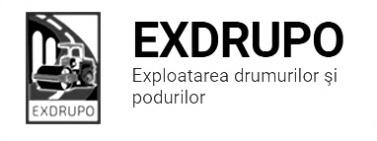 Notă informativăcu privire la lucrările de întreţinere şi salubrizare a infrastructuriirutiere din mun. Chişinăusect. Centru: executate 14.04.2020:Amenajarea beton asfaltic mărunt: str. Testimiţeanu – 230 m2.Amenajarea beton asfaltic măşcat: str. Testimiţeanu – 33 m2.Salubrizarea mecanizată în zi: str. Albişoara, str. Trandafirilor, str. Melestiu, str. Inculeţ, str. Testimiţeanu, str. G. Caşu, str. Malina Miacă, str. C. Vârnav, str. Grenoble, str. Mioriţa, şos. Hînceşti, str. Spicului, Drumul Viilor, str. Pietrarilor, str. I.C. Suruceanu, str. Ialoveni, str. Lech Kacznski, str. Academiei, str. T. Strişcă, str. Spicului,  str. Sprincenoaia, str. Ungureanu.sect. Buiucani: executate 14.04.2020:Excavarea/transportarea gunoi: str. Bucuriei –  1 cursă (autobasculant mic).  Instalare borduri mari: str. Bucuriei –  19 buc.  Amenajarea fundaţiei în pietriş: str. Bucuriei –  2,8 tn.  Excavarea/transportarea gunoi: str. I. Pelivan –  6 curse (4 Kamaz, 2 Zil).  Instalare borduri mari: str. I. Pelivan –  19 buc.  Amenajarea fundaţiei în pietriş: str. I. Pelivan –  5 tn.  sect. Rîşcani:executate 14.04.2020:Demontarea fîntîni vechi: str. M. Costin – 5 fîntîni.Instalarea/montarea fîntîni noi: str. M. Costin – 5 fîntîni.Instalarea element KTO-1: str. M. Costin – 2 buc.Demontarea/montarea receptor la cotă: str. M. Costin – 1 buc (1 element pătrat).Frezare denivelări (freză mică)V350: str. M. Costin – 147 m2.Încărcare asfalt frezat manual: str. M. Costin – 3 curse (1 remorcă, 2 basculant mic).Demolarea beton/asfaltic şi beton manual: str. M. Costin – 2,5 m3.Salubrizare manuală: str. M. Costin – 1 cursă.sect. Botanica:executate 14.04.2020:Montarea zidării, trotuar: str. Zelinski – 87 buc (43,5 ml).Amenajarea fundaţiei în pietriş, trotuar: str. Zelinski – 11 tn.Excavarea/transportarea asfalt frezat, gunoi, trotuar: str. Zelinski – 2 curse Kamaz.Instalare borduri mari: str. Zelinski – 9 buc.sect. Ciocana: executate 14.04.2020:Amenajarea fundaţiei în pietriş: str. Sadoveanu, trotuar – 12 tn.Săpătură mecanizată: str. Sadoveanu, trotuar – 3  m3.Săpătură manuală: str. Sadoveanu, trotuar – 0,5 m3.Compactare pămînt: str. Sadoveanu, trotuar – 15 m3.Nivelarea manuală: str. Sadoveanu, trotuar – 5 m3.Instalare borduri mari: str. Sadoveanu, trotuar – 4 ml.Instalare borduri mici(zidării): str. Sadoveanu, trotuar – 6 ml.Instalare borduri mari: str. Otovaca,19A, trotuar – 10 ml.  Punere beton în operă: str. Otovaca, 19A, trotuar – 0,5 m3.  Salubrizarea mecanizată în zi:bd. Mircea cel Bătrîn, str. Al. Russo, str. G. Latină, str. P . Zadnipru, str. Ig. Vieru, str. I. Domeniuc, str. Studenţilor. sect. OCR:executate 14.04.2020:Montarea barelor: str. Puşkin – 25 buc.Deservirea indicatoarelor: sect. Centru – 46 buc.sect. 7:executate 14.04.2020:Ridicarea la cotă a fîntînilor: str. Ismail – 16 buc, 2 fîntîni set nou.Curăţirea canal pluvial mecanizat şi manual: şos. Munceşti.sect. 8:executate 14.04.2020:Pregătirea platformei pentru pavaj şi compactarea: bd. Moscova – 50 m2.Montare pavaj: bd. Moscova – 65 m2.sect. 9:executate 14.04.2020:Plombare cu asfalt: str. Ismail – 26 m2, mărunt.Restabilire săpături Apă Canal: str. Puşkin/Al. cel Bun  – 15 m2, (măşcat H14, mărunt H5).                                                                                                                        str. Iazului, 72 – 12 m2, (măşcat H7, mărunt H5).                                                 str. Magda Isanos, 15 – 8 m2, (măşcat H7, mărunt H5).                                                 str. G. Latină, 1/2 – 12 m2, (măşcat H7, mărunt H5).Măsurile întreprinse pentru prevenirea răspîndirii Covid-19:Toate unităţile de trasport sunt dezinfectate la începutul şi la sfîrşitul programului de lucru;Muncitorilor este verificată starea de sănătate de către medicul întreprinderii;Muncitorii sunt echipaţii cu:mască de protecţiemănuşi de protecţiedezinfectantInginer SP                                                         I. Rusu